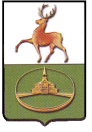 СОВЕТ ДЕПУТАТОВ ГОРОДСКОГО ОКРУГА ГОРОД КУЛЕБАКИ НИЖЕГОРОДСКОЙ ОБЛАСТИР Е Ш Е Н И Еот 28 мая 2021 г. № 28О внесении изменений в решение Совета депутатов городского округа город Кулебаки   Нижегородской области от 17 декабря 2020 г. № 39 «О бюджете городского округа город Кулебаки Нижегородской области на 2021 год и на плановый период 2022 и 2023 годов»Совет депутатов  решил:1. Внести в решение Совета депутатов от 17 декабря 2020 г. № 39 «О бюджете городского округа город Кулебаки Нижегородской области на 2021 год и на плановый период 2022 и 2023 годов» (с изменениями, внесенными решением Совета депутатов от 26 февраля 2021 г. №8, от 30.03.2021 №20) следующие изменения:В статье 1 пункт 1 изложить в следующей редакции:1. Утвердить основные характеристики бюджета городского округа город Кулебаки Нижегородской области (далее бюджет городского округа) на 2021 год:1) общий объем доходов в сумме   1 373 426,0 тыс. рублей;2) общий объем расходов в сумме 1 409 836,5 тыс. рублей.3) размер дефицита в сумме 36 410,5 тыс. рублей.В статье 5 пункт 1 изложить в следующей редакции:на 2021 год в сумме 926 423,5 тыс. рублей, в том числе объем субсидий, субвенций и иных межбюджетных трансфертов, имеющих целевое назначение, в сумме 656 326,4 тыс. рублей;1.3.Изложить приложения №№ 1,3,4,5,6,7 в новой редакции (прилагаются).          2.Контроль за исполнением настоящего решения возложить на постоянную комиссию Совета депутатов городского округа город Кулебаки по экономической, бюджетной, финансовой и налоговой политике.Глава местного самоуправления городского округа город Кулебаки____________________В.В.СергеевПредседатель Совета депутатовгородского округа город Кулебаки________________П.Г.Игошин